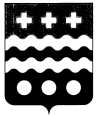 ДУМА МОЛОКОВСКОГО МУНИЦИПАЛЬНОГО ОКРУГАТВЕРСКОЙ ОБЛАСТИР Е Ш Е Н И Епгт МолоковоО внесении изменений в Положение о муниципальном контроле в сфере благоустройства на территории  Молоковского муниципального округа Тверской области, утвержденное решением Думы Молоковского муниципального округа от 30.06.2022 № 100В соответствии с пунктом 19 части 1 статьи 14 Федерального закона от 06.10.2003 № 131-ФЗ «Об общих принципах организации местного самоуправления в Российской Федерации», Федеральным законом от 31.07.2020 № 248-ФЗ «О государственном контроле (надзоре) и муниципальном контроле в Российской Федерации», Уставом Молоковского муниципального округа Дума Молоковского муниципального округа РЕШИЛА:Внести следующие изменения в Положение о муниципальном контроле в сфере благоустройства на территории Молоковского муниципального округа, утвержденное решением Думы Молоковского муниципального округа от 30.06.2022 № 100:внести изменения в пункт 3.7. Положения и изложить его в новой редакции:«3.7. По итогам обобщения правоприменительной практики Отдел обеспечивает подготовку доклада, содержащего результаты обобщения правоприменительной практики контрольного (надзорного) органа (далее - доклад о правоприменительной практике).Доклад о правоприменительной практике готовится Отделом по каждому осуществляемому им виду контроля с периодичностью, не реже одного раза в год до 01 апреля. Отдел обеспечивает публичное обсуждение проекта доклада о правоприменительной практике.Доклад о правоприменительной практике утверждается приказом руководителя Отдела и размещается на официальном сайте Администрации Молоковского муниципального округа в сети "Интернет" в срок до 10 апреля года »Внести изменения в пункт 3.10 Положения и изложить его в новой редакции:«3.10. Консультирование в письменной форме осуществляется должностным лицом, уполномоченным осуществлять контроль, в следующих случаях:1) контролируемым лицом представлен письменный запрос о представлении письменного ответа по вопросам консультирования;2) за время консультирования предоставить в устной форме ответ на поставленные вопросы невозможно;3) ответ на поставленные вопросы требует дополнительного запроса сведений.По итогам консультирования информация в письменной форме контролируемым лицам и их представителям не предоставляется, за исключением случаев, установленных положением о виде контроля. Контролируемое лицо вправе направить запрос о предоставлении письменного ответа в сроки, установленные Федеральным законом от 2 мая 2006 года N 59-ФЗ "О порядке рассмотрения обращений граждан Российской Федерации".При осуществлении консультирования должностное лицо, уполномоченное осуществлять контроль, обязано соблюдать конфиденциальность информации, доступ к которой ограничен в соответствии с законодательством Российской Федерации.В ходе консультирования не может предоставляться информация, содержащая оценку конкретного контрольного мероприятия, решений и (или) действий должностных лиц, уполномоченных осуществлять контроль, иных участников контрольного мероприятия, а также результаты проведенных в рамках контрольного мероприятия экспертизы, испытаний.Информация, ставшая известной должностному лицу, уполномоченному осуществлять контроль, в ходе консультирования, не может использоваться Отделом в целях оценки контролируемого лица по вопросам соблюдения обязательных требований.Должностными лицами, уполномоченными осуществлять контроль, ведется журнал учета консультирований.В случае поступления в Отдел пяти и более однотипных обращений контролируемых лиц и их представителей консультирование осуществляется посредством размещения на официальном сайте администрации в специальном разделе, посвященном контрольной деятельности, письменного разъяснения, подписанного заведующим Отделом или должностным лицом, уполномоченным осуществлять контроль.»2. Настоящее решение вступает в силу с момента подписания и подлежит  опубликованию на официальном сайте Администрации Молоковского  муниципального округа в сети Интернет. 3. Контроль за исполнением настоящего решения возложить на первого заместителя главы администрации Молоковского муниципального округа Ю.Ю.Зеленцова.Глава Молоковского муниципального округа                                                                   А.П.ЕфименкоПредседатель ДумыМолоковского муниципального округа                                             Л.А.Бойцова13.10.2022                                 № 113